4ª momento: Dominó das palavras simples (24 a 28 de agosto)Precisa das copias impressas do jogo, em seguida cole em um papel mais grosso, recortar e brincar 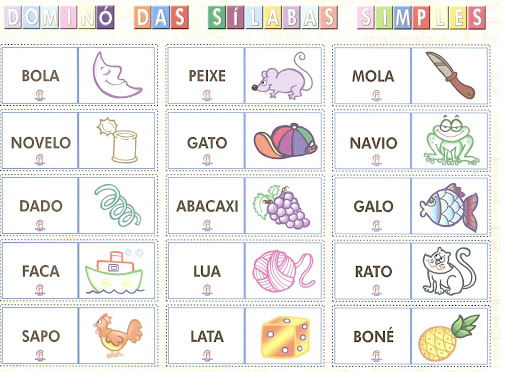 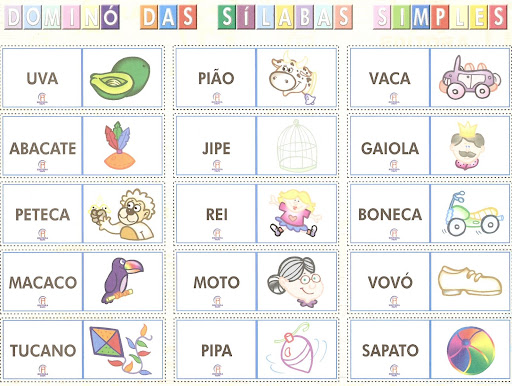 TENHAM TODOS UMA BOA SEMANA.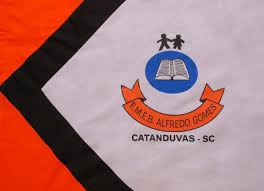 ESCOLA MUNICIPAL DE EDUCAÇÃO BÁSICA ALFREDO GOMES.DIRETORA: IVÂNIA NORA.ASSESSORA PEDAGÓGICA: SIMONE ANDRÉA CARL.ASSESSORA TÉCNICA ADM.: TANIA N. DE ÁVILA.PROFESSORA: LÍLIAN DE MORAIS DISCIPLINA: PROSEDICATANDUVAS – SCANO 2020  - TURMA: 1 ANO 